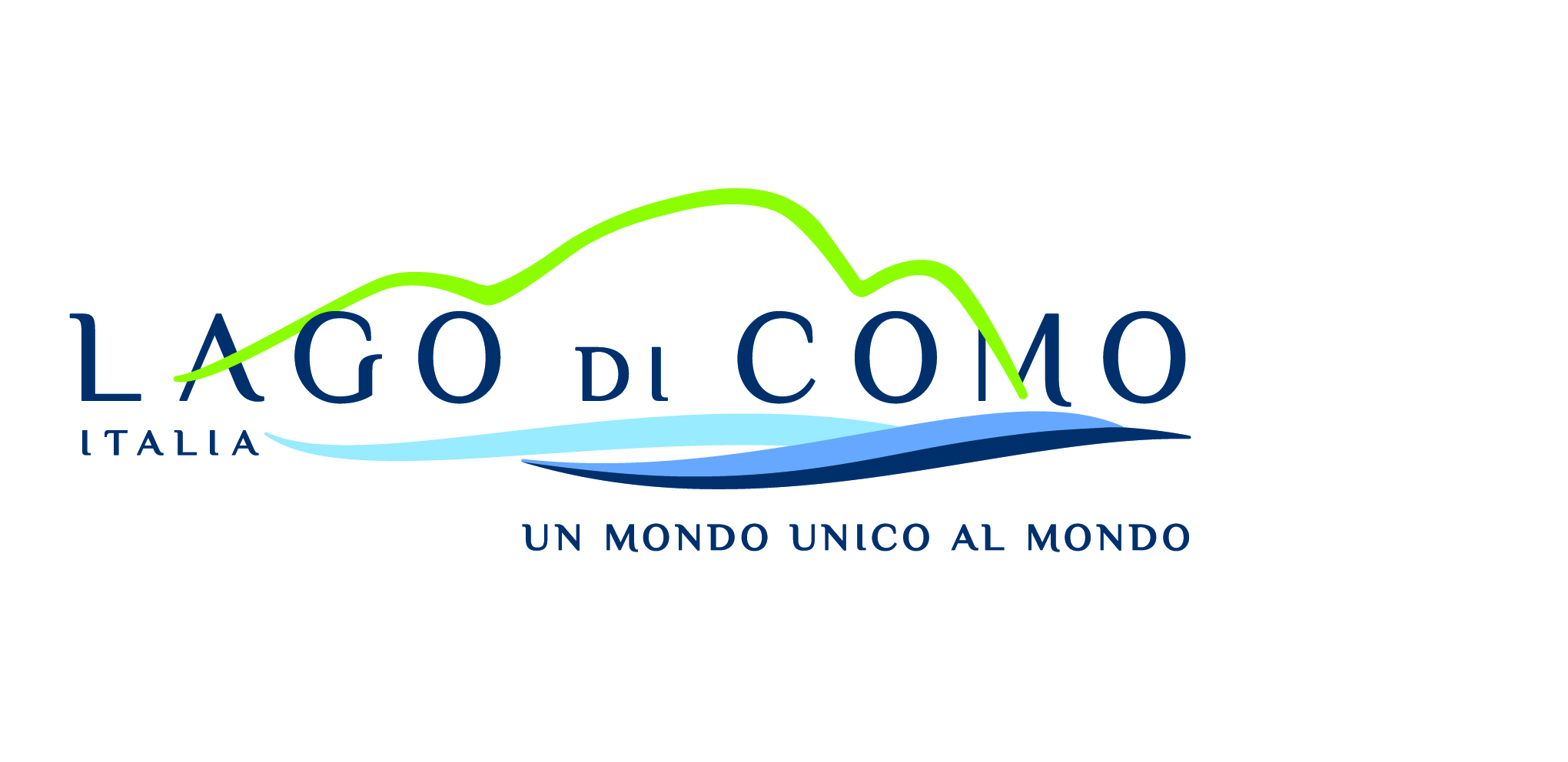 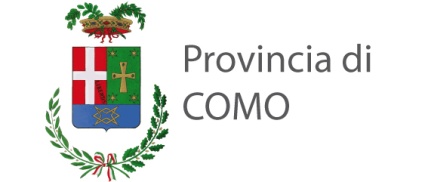 Denuncia Prezzi 2017- CAMPEGGI TIPOLOGIA e DENOMINAZIONE STRUTTURA: 	__________________________________________________________________________________________________________Via _____________________________Comune____________________	CAP________________ Telefono____________________ Cellulare ____________________	Fax ____________________  			Sito Web ______________________________Email________________________________	______________   Email certificata_________________________________________Nome del Titolare ___________________________________________________________________Indicare eventuali nuovi servizi ( compresi nelle tariffe comunicate) ovvero segnalazioni diverse da quanto previsto nel presente modulo_______________________________________________________________________________________INFORMATIVA AI SENSI DELL’articolo 13 del Decreto Legislativo 196/2003Si comunica che i dati raccolti attraverso la compilazione del modulo per la dichiarazione sostitutiva di certificazione o di atto di notorietà vengono trattati per scopi strettamente inerenti alla verifica delle condizioni per l’erogazione del servizio/ della prestazione richiesto/a, secondo quanto previsto dalle disposizioni di legge e regolamentari.I dati possono essere comunicati ai soggetti istituzionali nei soli casi previsti dalle disposizioni di legge o di regolamento, o a terzi interessati nel rispetto della normativa disciplinante l’accesso.I dati da Lei forniti verranno trattati sia utilizzando mezzi elettronici o comunque automatizzati, sia mezzi cartacei.I dati da Lei forniti potranno essere utilizzati al fine della verifica della esattezza e veridicità delle dichiarazioni rilasciate, nelle forme e nei limiti previsti dal DPR. 445/2000 (cosiddetto.T.U. sulla documentazione amministrativa, recante norme sulla autocertificazione).Le ricordiamo che, in qualità di interessato, Lei può esercitare in qualsiasi momento i diritti previsti dall’art. 7 del codice privacy.Pubblicità dei prezziI prezzi massimi praticati da tutte le strutture ricettive, comprese quelle non alberghiere (casa per ferie; ostelli per la gioventù; rifugi alpini ed escursionistici; esercizi di affittacamere; case e appartamenti per vacanze, bed & breakfast; bivacchi fissi) devono essere esposti in modo ben visibile al pubblico nei locali di ricevimento e all'interno di ciascuna unità abitativa. La Provincia esercita le funzioni relative alla raccolta e poi, attraverso Regione Lombardia, alla comunicazione delle tariffe di tutte le strutture ricettive all'Enit (Ente Nazionale per il Turismo Italiano). La mancata denuncia dei prezzi comporta l'obbligo dell'applicazione degli ultimi prezzi. Inoltre la Provincia si occupa della raccolta, elaborazione, analisi e diffusione dei dati statistici (arrivi e presenze in tutte le strutture ricettive) e comunicazione all'Istat tramite Regione Lombardia. 	________________		_______________________________________	(data)				(timbro e firma del titolare)Il presente modulo può essere compilato nei campi individuati per l’inserimento dei dati. Le aree di testo standard non devono in alcun modo essere modificate e/o alterate. PERIODO DI CHIUSURA:DAL                                  AL DAL……………………….ALPiazzole e Unità AbitativePiazzole e Unità AbitativePiazzole libere:Unità abitative mobili:                 Unità abitative fisse:Capacità relativa massima del complesso: persone n°:Superficie lorda della struttura ricettiva mq:Prezzi giornalieri piazzolePrezzi giornalieri piazzolePrezzi giornalieri piazzolePrezzi giornalieri piazzolePrezzi giornalieri piazzolePrezzi giornalieri piazzolePrezzi giornalieri piazzolePrezzi giornalieri piazzolePrezzi giornalieri piazzolePrezzi giornalieri piazzolePrezzi giornalieri piazzolePrezzi giornalieri piazzoleAdultiAdultiRagazziRagazziPiazzolePiazzoleMinMaxMinMaxMinMaxAlta stagione o unicaBassa stagionePrezzi mensili piazzolePrezzi mensili piazzolePrezzi mensili piazzolePrezzi mensili piazzolePrezzi mensili piazzolePrezzi mensili piazzolePrezzi mensili piazzolePrezzi mensili piazzolePrezzi mensili piazzolePrezzi mensili piazzolePrezzi mensili piazzolePrezzi mensili piazzoleAdultiAdultiRagazziRagazziPiazzolePiazzoleMinMaxMinMaxMinMaxAlta stagione o unicaBassa stagionePrezzi annuali piazzolePrezzi annuali piazzolePrezzi annuali piazzolePrezzi annuali piazzolePrezzi annuali piazzolePrezzi annuali piazzolePrezzi annuali piazzolePrezzi annuali piazzolePrezzi annuali piazzolePrezzi annuali piazzolePrezzi annuali piazzolePrezzi annuali piazzoleAdultiAdultiRagazziRagazziPiazzolePiazzoleMinMaxMinMaxMinMaxAlta stagione o unicaBassa stagionePrezzi Unità AbitativePrezzi Unità AbitativePrezzi Unità AbitativePrezzi Unità AbitativePrezzi Unità AbitativePrezzi Unità AbitativePrezzi Unità AbitativePrezzi Unità AbitativePrezzi Unità AbitativePrezzi Unità AbitativePrezzi Unità AbitativePrezzi Unità AbitativeUnità abitativa n°UNITA’ ABITATIVA CONUNITA’ ABITATIVA CONUNITA’ ABITATIVA CONUNITA’ ABITATIVA CONUNITA’ ABITATIVA CONUNITA’ ABITATIVA CONUNITA’ ABITATIVA CONPREZZI DELL’UNITA’ ABITATIVAPREZZI DELL’UNITA’ ABITATIVAPREZZI DELL’UNITA’ ABITATIVAPREZZI DELL’UNITA’ ABITATIVAUnità abitativa n°N° posti lettoTipo unità abitativaInstallazioni igienico-sanitarieInstallazioni igienico-sanitarieCUCINACUCINAAttrezzature per soggiorno all’apertoBassa stagioneBassa stagioneAlta stagioneAlta stagioneUnità abitativa n°N° posti lettoTipo unità abitativaLavabo e WCLavabo WC doccia e bidetCucina in vano distintoAngolo cotturaAttrezzature per soggiorno all’apertoMinMaxMinMaxSupplementi GiornalieriSupplementi GiornalieriSupplementi GiornalieriSupplementi GiornalieriSupplementi GiornalieriSupplementi GiornalieriSupplementi GiornalieriSupplementi GiornalieriSupplementi GiornalieriSupplementi GiornalieriSupplementi GiornalieriSupplementi GiornalieriSeconda auto:Seconda auto:Seconda auto:Seconda auto:Seconda moto:Seconda moto:Bus:Bus:Bus:Bus:Bus + rimorchio:Bus + rimorchio:Allaccio alla rete idrica (solo per piazzole senza U.A.):Allaccio alla rete idrica (solo per piazzole senza U.A.):Allaccio alla rete idrica (solo per piazzole senza U.A.):Allaccio alla rete idrica (solo per piazzole senza U.A.):Accesso visitatori:Accesso visitatori: